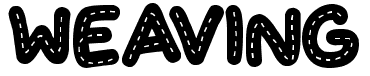 MATERIALS:Loom: Created from paper or cardboardDarning Needle: Sewing needle with a wide-eye to hold flossEmbroidery Floss: Thicker version of thread used to warp the loomOPTIONAL: Create a loom on a found object like sticks, rocks or other itemsTUTORIALS:TIPS:Instead of knotting the thread together overlap the woven strandsUse thinner threads to warp your loom so they are less visible in the final Vary the yarn thickness and color to create interest in the weavingOVERALL GOAL:Create a woven artwork of your choice in content, size and style but that also adheres to the following rubric components:RUBRIC COMPONENTS:PLATE LOOMCARDBOARD STICK LOOMRYABOX WEAVE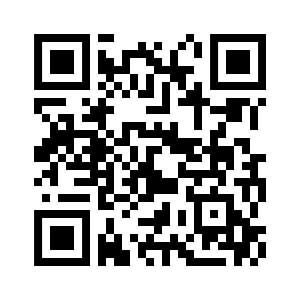 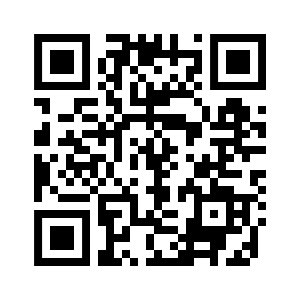 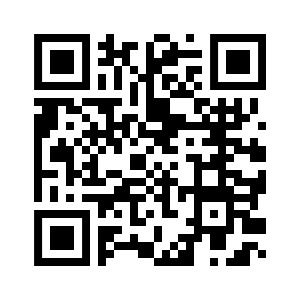 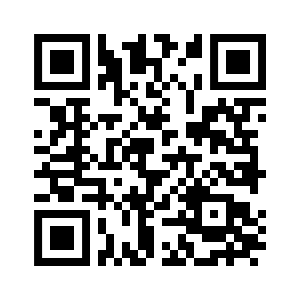 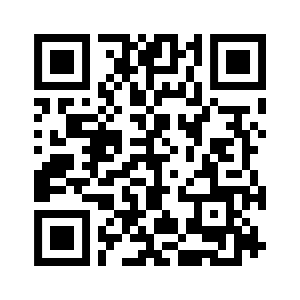 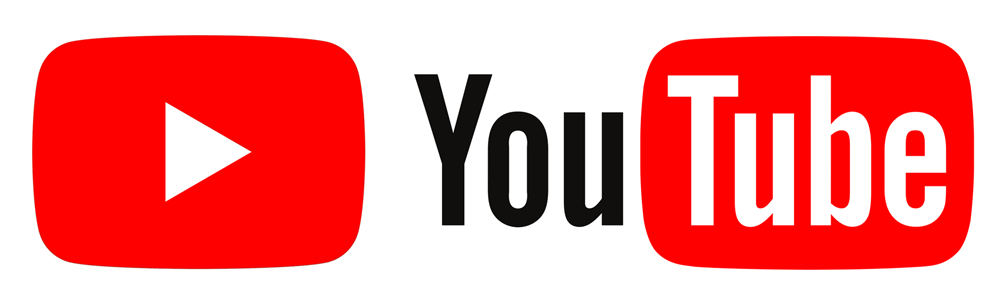 Product/PerformanceSkills & TechniquesLoom WeavingCreates weaving using 3 or more techniques including rya & tapestry weaveCreates complex weaving using more than one technique on basic loomCreates simple weaving using tabby or the over/under techniqueWeaving uses only the over/under technique incorrectlyAttempts weaving on hand-made loom with many errorsProduct/PerformanceWeaving QualityCraft and care are exceptional; creates complex and even weaveCraft and care are evident; creates simple, steady weavingCraft and care is lacking; some patterns are incorrectMinimal care and craft; patterns are inconsistentCraft and care are not evident; or product is UNFINISHED